Wabana Lake								     Itasca CountySummary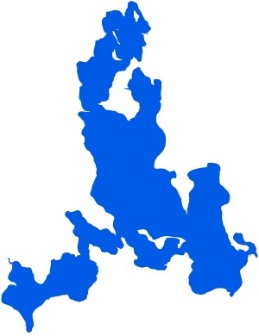 Wabana Lake is located 13.5 miles north of Grand Rapids, MN in Itasca County.  Wabana Lake has three inlets and one outlet, which classify it as a drainage lake.  Wabana Lake is part of the Wabana Chain of Lakes Association (WCOLA).  The association is involved in activities such as water quality monitoring and education.There is an improving trend in water quality.  Water quality data have been collected on Wabana Lake from 1994-2015.  These data show that the lake is oligotrophic (TSI = 36) with very clear water conditions most of the summer and excellent recreational opportunities.Water Quality CharacteristicsHistorical Data SummaryLake VitalsLong-term TrendsMN Lake ID:31-0392-00Recommend minimum of 8-10 years of data with 4+ readings per season. Minimum confidence accepted by MPCA is 90%Ecoregion:Northern Lakes and ForestsRecommend minimum of 8-10 years of data with 4+ readings per season. Minimum confidence accepted by MPCA is 90%Major Watershed:Mississippi R. –Grand RapidsSurface area2221 acres% Littoral area:46%Total Phosphorus: ImprovingMax depth:115 (ft)  35 (m)Chlorophyll-a: ImprovingAquatic Invasive Species:NoneSecchi Depth: Improving (1992-2015)ParametersSite
202 Trophic State IndexTrophic State IndexTotal Phosphorus Mean (ug/L):9.2Trophic State: Oligotrophic (36)Trophic State: Oligotrophic (36)Total Phosphorus Min (ug/L):<5.0The figure below shows the minimum and maximum values with the arrows and the mean with the black dot.The figure below shows the minimum and maximum values with the arrows and the mean with the black dot.Total Phosphorus Max (ug/L):20.0The figure below shows the minimum and maximum values with the arrows and the mean with the black dot.The figure below shows the minimum and maximum values with the arrows and the mean with the black dot.Number of Observations:38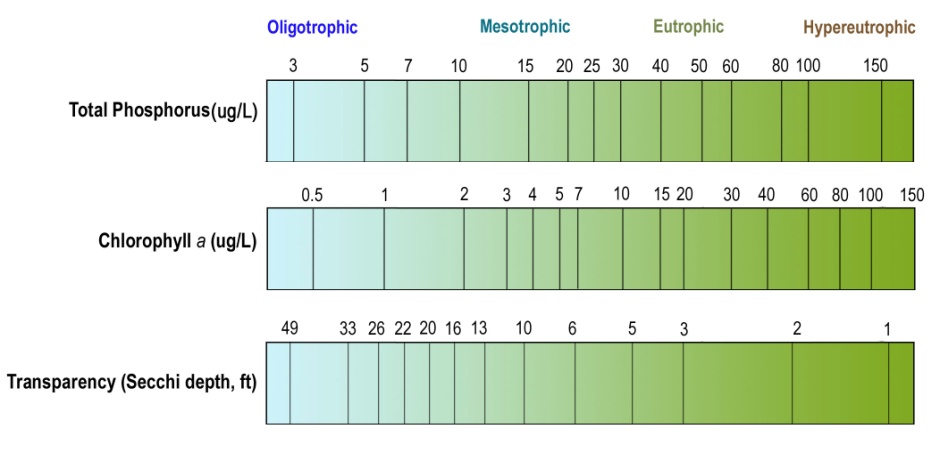 Chlorophyll-a Mean (ug/L):2.2Chlorophyll-a Min (ug/L):<1Chlorophyll-a Max (ug/L):4.0Number of Observations:33Secchi Depth Mean (ft):19.0Secchi Depth Min (ft):13.0Secchi Depth Max (ft):35.1Number of Observations:121Monitoring ProgramLaboratoryYearsCitizen Lake Monitoring Program-1975-1977, 1988, 1990, 1992-2015Clean Water Legacy Surface Water Monitoring-2015Water Quality Inventory of Itasca County Lakes-2001Lake Monitoring Program-2000MPCA Lake Monitoring Program Project-1985, 1988, 1991Itasca County Lake Assessment (+JLCWP)-2001-2002Bigfork River Watershed Priority Waters AssessmentNatural Resource Research Inst.2001-2002Paleo Lakes-2001-2002Wabana Chain of LakesItasca Community College2010, 2014Wabana Chain of LakesInstrumental Research2005, 2008Wabana Chain of LakesMN Chippewa Tribe1999, 2003